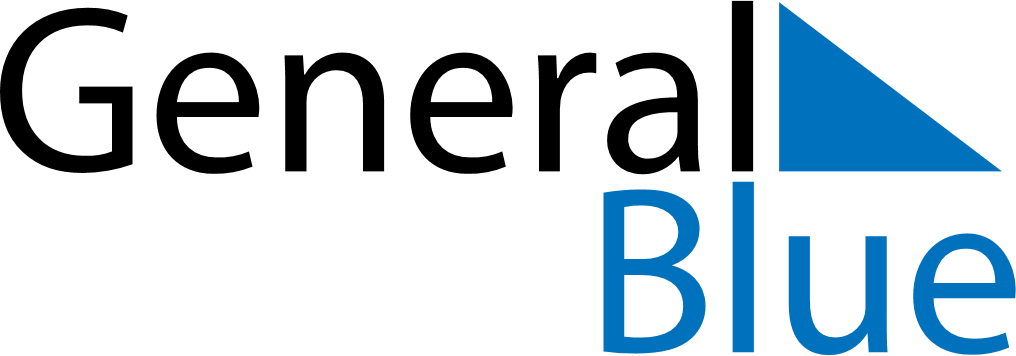 May 2024May 2024May 2024May 2024May 2024May 2024Bryne, Rogaland, NorwayBryne, Rogaland, NorwayBryne, Rogaland, NorwayBryne, Rogaland, NorwayBryne, Rogaland, NorwayBryne, Rogaland, NorwaySunday Monday Tuesday Wednesday Thursday Friday Saturday 1 2 3 4 Sunrise: 5:40 AM Sunset: 9:28 PM Daylight: 15 hours and 47 minutes. Sunrise: 5:38 AM Sunset: 9:30 PM Daylight: 15 hours and 51 minutes. Sunrise: 5:35 AM Sunset: 9:32 PM Daylight: 15 hours and 56 minutes. Sunrise: 5:33 AM Sunset: 9:34 PM Daylight: 16 hours and 1 minute. 5 6 7 8 9 10 11 Sunrise: 5:30 AM Sunset: 9:37 PM Daylight: 16 hours and 6 minutes. Sunrise: 5:28 AM Sunset: 9:39 PM Daylight: 16 hours and 11 minutes. Sunrise: 5:26 AM Sunset: 9:41 PM Daylight: 16 hours and 15 minutes. Sunrise: 5:23 AM Sunset: 9:44 PM Daylight: 16 hours and 20 minutes. Sunrise: 5:21 AM Sunset: 9:46 PM Daylight: 16 hours and 25 minutes. Sunrise: 5:19 AM Sunset: 9:48 PM Daylight: 16 hours and 29 minutes. Sunrise: 5:16 AM Sunset: 9:50 PM Daylight: 16 hours and 34 minutes. 12 13 14 15 16 17 18 Sunrise: 5:14 AM Sunset: 9:53 PM Daylight: 16 hours and 38 minutes. Sunrise: 5:12 AM Sunset: 9:55 PM Daylight: 16 hours and 43 minutes. Sunrise: 5:10 AM Sunset: 9:57 PM Daylight: 16 hours and 47 minutes. Sunrise: 5:07 AM Sunset: 9:59 PM Daylight: 16 hours and 51 minutes. Sunrise: 5:05 AM Sunset: 10:01 PM Daylight: 16 hours and 56 minutes. Sunrise: 5:03 AM Sunset: 10:04 PM Daylight: 17 hours and 0 minutes. Sunrise: 5:01 AM Sunset: 10:06 PM Daylight: 17 hours and 4 minutes. 19 20 21 22 23 24 25 Sunrise: 4:59 AM Sunset: 10:08 PM Daylight: 17 hours and 8 minutes. Sunrise: 4:57 AM Sunset: 10:10 PM Daylight: 17 hours and 12 minutes. Sunrise: 4:55 AM Sunset: 10:12 PM Daylight: 17 hours and 16 minutes. Sunrise: 4:53 AM Sunset: 10:14 PM Daylight: 17 hours and 20 minutes. Sunrise: 4:51 AM Sunset: 10:16 PM Daylight: 17 hours and 24 minutes. Sunrise: 4:50 AM Sunset: 10:18 PM Daylight: 17 hours and 28 minutes. Sunrise: 4:48 AM Sunset: 10:20 PM Daylight: 17 hours and 31 minutes. 26 27 28 29 30 31 Sunrise: 4:46 AM Sunset: 10:22 PM Daylight: 17 hours and 35 minutes. Sunrise: 4:45 AM Sunset: 10:23 PM Daylight: 17 hours and 38 minutes. Sunrise: 4:43 AM Sunset: 10:25 PM Daylight: 17 hours and 42 minutes. Sunrise: 4:42 AM Sunset: 10:27 PM Daylight: 17 hours and 45 minutes. Sunrise: 4:40 AM Sunset: 10:29 PM Daylight: 17 hours and 48 minutes. Sunrise: 4:39 AM Sunset: 10:30 PM Daylight: 17 hours and 51 minutes. 